PrečítajO o  o o  O ó o Ó o o Ó o o O O O ó Ó O o o o Ó Ó ó o o o Ó O O o o Ó ó O oOtiahni ceruzou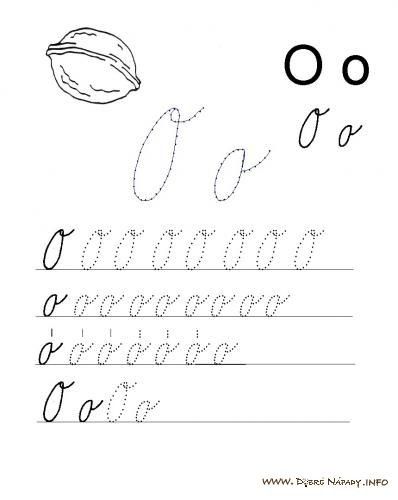 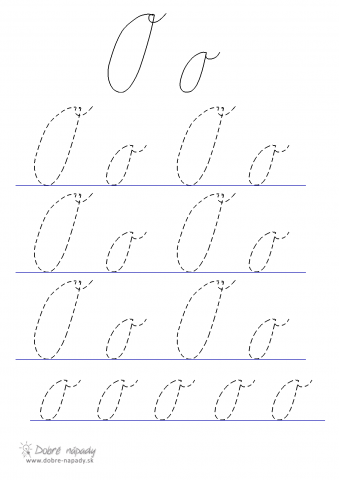 